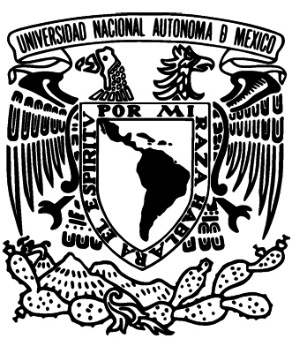 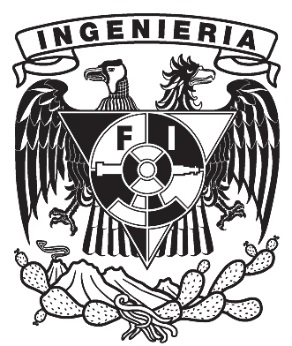 Universidad Nacional Autónoma de MéxicoFacultad de IngenieríaDivisión de Ciencias BásicasProfesor(a): ______________________Semestre 2024-1Práctica No. Nombre de la práctica __________________________________________________________________________________________________Grupo: ______Brigada: ______Integrantes:Cd. Universitaria a _____ de ___________de 2021.